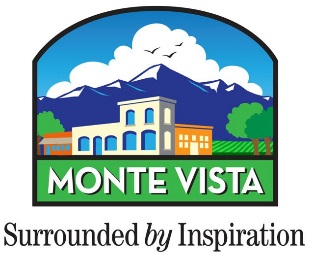 CITY OF MONTE VISTA www.cityofmontevista.com 95 West 1st AvenueMonte Vista, CO 81144 (719) 852-61712019 VENDOR REGISTRATION FORMFOR EVENTSFee: 			[ ] $5.00 Per year.  Please attach a check made payable to the City of Monte VistaName of Event 	Monte Vista Chamber of Commerce 2019 Holiday BazaarLocation of Event	The Church of the Nazarene Gymnasium, 1106 2nd Ave., Monte Vista, CO  81144Vendor Name (DBA):_____________________________________________________________________DBA Mailing Address: ___________________________________________________________________________________________________________________________________________________________DBA Business Telephone No.: ______________________________________________________________Owner Name: 		____________________________________________________________________Owner Address: 	___________________________________________________________________________________________________________________________________________________________Owner Telephone No.: __________________________    Owner Email: ____________________________Goods to be Sold:_________________________________________________________________________Vendor must comply with all relevant State and Federal laws.  [ ] Food Vendors – A copy of the food service license, issued by the State of Colorado, must accompany the vendor registration form for those serving food.[ ] State of Colorado Sales Tax license Number:  _______________________ (if required under State law).  Please attach a copy of the license.  It is the responsibility of Vendor to remit all required sales tax through the State of Colorado reporting system.__________________________________________________________ Owner Signature						DateFOR CITY OF MONTE VISTA STAFF USE:Issued by: 	______________________________		Vendor Number: _____________________Effective Date: ______________________________ 		Expiration Date ____________________________	Non-Transferable